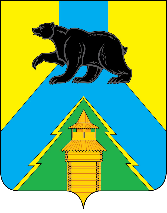 Российская ФедерацияИркутская областьУсть-Удинский районАДМИНИСТРАЦИЯПОСТАНОВЛЕНИЕ«22» марта 2024 г.     №192п. Усть-Уда«О закреплении муниципальныхобразовательных организацийза конкретными территориями Усть-Удинского района»Руководствуясь ст. 16 Федерального закона от 06.10.2003 г. № 131-ФЗ «Об общих принципах организации местного самоуправления в Российской Федерации», в соответствии с п.п. 6 п.1 ст. 9, ст. 67 Федерального закона Российской Федерации «Об образовании в Российской Федерации» от 29.12.2012 г.  № 273- ФЗ, п.7 приказа Министерства образования и науки Российской Федерации № 32 от 22 января 2014 года «Об утверждении Порядка приема граждан на обучение по образовательным программам начального общего, основного общего и среднего общего образования», ст. 22,45 Устава районного муниципального образования «Усть-Удинский район»,     ПОСТАНОВЛЯЕТ:1.  Утвердить перечень территорий, закрепленных за образовательными организациями Усть-Удинского района (Приложение 1).2.  Руководителям образовательных организаций Усть-Удинского района обеспечить прием граждан в образовательные организации для получения общедоступного и бесплатного дошкольного, начального общего, основного общего, среднего общего образования в соответствии с перечнем, утвержденным п.1 настоящего постановления.3.  Управлению образования муниципального образования «Усть-Удинский район» (Пешкова Л.В.) обеспечить: -  контроль за организацией приема в муниципальные образовательные организации Усть-Удинского района граждан, проживающих на территориях, закрепленных в соответствии с перечнем, утвержденным п. 1 настоящего постановления.4. Признать утратившим силу постановление Администрации РМО «Усть-Удинский район» от 14 апреля 2023г. № 176 «О закреплении муниципальных образовательных организаций за конкретными территориями Усть-Удинского района».5. Управлению делами РМО «Усть-Удинский район» (Татариновой Т.П.) опубликовать настоящее постановление в  установленном законом порядке.6.  Контроль за исполнением постановления возложить на заместителя мэра района по социальным вопросам Черных О.И.Глава Администрации  РМО «Усть-Удинский район                                        С.Н. Чемезов    Приложение 1к постановлению администрации РМО «Усть-Удинский район» от 22.03.2024 года № 192Перечень территорий, закрепленных за образовательными организациями Усть-Удинского  района№п/пОбразовательные организацииФ. И.О. руководителяЗакреплены территории1.Муниципальное бюджетное дошкольное образовательное учреждение Детский сад общеразвивающего вида «Колокольчик»Лысых Марина Геннадьевнап. Усть-Уда следующие улицы: ул. 8 марта, ул. Садовая, ул. Коммунальная, ул. Нагорная, ул. Сибирская, ул. Свердлова, ул. Мичурина с дома №12 до дома №26 по четной стороне и с дома №33 до дома №35 по нечетной стороне, ул. Урицкого с дома №4 до дома № 16 по четной стороне и с дома №1 до дома № 9 по нечетной стороне, ул. Коммунаров, ул. Коминтерна, ул. Маяковского, ул. Гоголя,ул. Орджоникидзе, ул. Калинина, ул. Некрасова, ул. Чехова, пер. Рыбный, ул. Ватутина, ул. Фрунзе, ул. Ломоносова, ул. Карла Маркса с дома №1 до дома №17 по нечетной стороне и дом № 4 по четной стороне, ул. Народная с дома №2 до дома №8 по четной стороне, ул. Чапаева, ул. Зои Космодемьянской, пер. Байкальский, ул. Кирова с дома №11 до дома №15 по нечетной стороне, ул. Пионерская с дома №15 до дома № 53 по нечетной стороне и сдома №14 до дома № 44 по четной стороне,ул. Толстого, ул. Ленина с дома №20 до дома №30 по четной стороне и с дома №19 до дома №29 по нечетной стороне, ул. Софьи Перовской, ул. Сосновая, ул. Чернышевского, ул. 50 лет Октября с дома №2 до дома №32 по четной стороне и с дома №13 до дома №45 по нечетной стороне,ул. 50 лет СССР дома №2 до дома №28 по четной стороне и с дома №3 до дома №11 по нечетной стороне, ул. Ангарская, ул. Партизанская,ул. Нефтяников, ул. Аэрофлотская, ул. Северная, пер. Таежный, пер. Речной, пер. Кирпичный, пер. Степной, ул. Солнечная, ул. Лермонтова, ул. Андреева.2.Муниципальное бюджетное дошкольное  образовательное учреждение Детский сад общеразвивающего вида «Светлячок» Заманстанчук Ирина Владимировнап. Усть-Уда следующие улицы:ул. Горького, пер. Кооперативный, ул. Урицкого с дома №18 до дома№ 24 по четной стороне, ул. Луначарского, ул. Лазо дом №1 по нечетной стороне и с дома №2 до дома № 8 по четной стороне, ул. Кирова с дома №1А до дома №9 по нечетной стороне и с дома №2 до дома №6 по четной стороне, ул. Лесная, ул. Дачная, ул. Клименкова, ул. Мира, ул. Терещенко, ул. Одесская, ул. Постышева, ул. Куйбышева, ул. Свободная, ул. Мичурина с дома № 2А до дома № 10 по четной стороне и с дома № 1 до дома № 31 по нечетной стороне, ул. Пионерская с дома № 1 до дома № 13 и с дома №55 до дома №59 по нечетной стороне, и с дома № 2 до дома № 12 по четной стороне, ул. Набережная, пер. Трактовый, ул. Приморская, ул. Трудовая, ул. Спортивная, ул. Школьная, ул. Иркутская, ул. 40 лет Победы,ул. Береговая,пер. Зеленый, ул. Дзержинского,ул. Ваулова, ул. Колхозная,ул. Комсомольская,ул. Пушкина,ул. Почтовая, ул. Первомайская, ул. Советская, ул. Ленина с дома №8 до дома №14 по четной стороне и с дома №5 до дома №13 по нечетной стороне, ул. Сидоренко,пер. Вишневый, ул. Народная с дома №10А до дома 26 по четной стороне и с дома №3 до дома№5 по нечетной стороне, ул. Пролетарская, ул. Юбилейная, ул. Строителей,ул. Луговая, ул. Южная, ул. Карла Маркса с дома №2А по четной стороне, ул. 50 лет Октября с дома №1 до дома №11 и с дома №47 до дома №57 по нечетной стороне и с дома №2В до дома №2А по четной стороне,ул. 50 лет СССР с дома №30 до дома №54 по четной стороне и с дома №13А до дома №23 по нечетной стороне.3.Муниципальное казенное дошкольное образовательное учреждение Средне- Муйский  детский садКостина Вера АлександровнаСредне - Муйское муниципальное образование4.Муниципальное казенное дошкольное образовательное учреждение Юголукский детский сад «Солнышко»Кибанова Лидия ВладимировнаЮголукское муниципальное образование5.Муниципальное казенное дошкольное образовательное учреждение Игжейский детский садМалахова Наталья АнатольевнаИгжейское муниципальное образование6.Муниципальное казенное дошкольное образовательное учреждение детский сад «Колосок» с. БалаганкаСагдееваЛарисаСергеевнаБалаганкинское муниципальное образование7.Муниципальное казенное дошкольное образовательное учреждение Малышевский детский садХохлова Ирина НиколаевнаМалышевское муниципальное образование8.Муниципальное казенное дошкольное образовательное учреждение детский сад с. МолькаБондарева Анастасия СергеевнаМолькинское муниципальное образование9.Муниципальное казенное дошкольное образовательное учреждение Ново-Удинский детский садКупрякова Елена СергеевнаНово-Удинское муниципальное образование10.Муниципальное казенное дошкольное образовательное учреждение Светлолобовский детский садМедведева Лариса ВасильевнаСветлолобовское муниципальное образование11.Муниципальное бюджетное общеобразовательное учреждение средняя общеобразовательная школа п. Усть-УдаЕпонешникова Ольга Михайловнап. Усть-Уда следующие улицы: ул. Горького, пер. Кооперативный, ул. Урицкого с дома №18 до дома №24 по четной стороне, ул. Луначарского, ул. Лазо дом №1 по нечетной стороне и с дома №2 до дома №8 по четной стороне, ул. Кирова с дома № 1А до дома №9 по нечетной стороне и с дома №2 до дома №6 по четной стороне,ул. Лесная, ул. Дачная, ул. Клименкова, ул. Мира от дома №2 до дома №22А по четной стороне и с дома № 1А до дома №33 по нечетной стороне, ул. Терещенко, ул. Одесская, ул. Чернышевского, ул. Постышева, ул. Куйбышева, ул. Свободная от дома №2А до дома №12 по четной стороне и с дома №1 до дома №13 по нечетной стороне, ул. Мичурина с дома №1 до дома №15 по нечетной стороне и дом №2А по четной стороне, ул. Пионерская с дома №2 до дома №8 и с дома №36 до дома №44 по четной стороне, и с дома №45 до дома №59 по нечетной стороне, ул. Набережная, пер. Трактовый, ул. Нефтяников,  ул. Приморская, ул. Трудовая, ул. Школьная, ул. Иркутская, ул. 40 лет Победы,ул. Береговая,пер. Зеленый, ул. Дзержинского,ул. Ваулова, ул. Колхозная,ул. Комсомольская,ул. Пушкина,ул. Почтовая, ул. Первомайская, ул. Советская, ул. Ленина с дома №8 до дома №14 по четной стороне и с дома №5 до дома №13 по нечетной стороне, ул. Сидоренко,пер. Вишневый, ул. 50 лет Октября, ул. 50 лет СССР, ул. Чапаева, пер. Байкальский, ул. Ангарская, ул. Зои Космодемьянской, ул. Фрунзе, падь Озерок, д. Михайловщина.12.Муниципальное бюджетное общеобразовательное учреждение «Усть-Удинская средняя общеобразовательная школа №2»Эгго Анна ЛеонидовнаП. Усть-Уда : ул. 8 марта, ул. Садовая,ул. Коммунальная, ул. Нагорная, ул. Сибирская, ул. Свердлова, ул. Мичурина с дома №2 до дома №26 по четной стороне и с дома 15А до дома №35 по нечетной стороне, ул. Урицкого с дома №4 до дома №16 по четной стороне и с дома №1 до дома №9 по нечетной стороне ул. Коммунаров, ул. Пролетарская, ул. Коминтерна,ул. Маяковского, ул. Юбилейная, ул. Строителей, ул. Гоголя,ул. Орджоникидзе, ул. Калинина, ул. Южная, ул. Некрасова, ул. Свободная с дома №15 до дома №23 по нечетной стороне и с дома №12А до дома №28 по четной стороне, ул. Чехова, ул. Луговая, пер. Рыбный, ул. Ватутина, ул. Ломоносова, ул. Карла Маркса, ул. Народная, ул. Кирова с дома №11 до дома №15 по нечетной стороне, ул. Пионерская с дома №10 до дома №34 по четной стороне и с дома №1 до дома №43 по нечетной стороне, ул. Толстого, ул. Ленина с дома №19 до дома №29 по нечетной стороне и с дома №20 до дома №30 по четной стороне,ул. Софьи Перовской, ул. Соснова, ул. Партизанская, ул. Аэрофлотская, ул. Северная, пер. Таежный, пер. Речной, ул. Лермонтова, пер. Кирпичный, пер. Степной, ул. Солнечная,ул. Спортивная,ул. Мира с дома №24 до дома №68 по четной стороне и с дома №35до дома №79 по нечетной стороне, ул. Андреева.13.Муниципальное казенное общеобразовательное учреждение Аносовская средняя общеобразовательная школа Поцелуева Ирина ГригорьевнаАносовское муниципальное образование, Ключинское муниципальное образование.14.Муниципальное казенное общеобразовательное учреждение Игжейская средняя общеобразовательная школаМаслова Алена ВикторовнаИгжейское муниципальное образование15.Муниципальное казенное общеобразовательное учреждение Малышевская средняя общеобразовательная школаКовальчук Оксана ПетровнаМалышевское муниципальное образование16.Муниципальное бюджетное общеобразовательное учреждение Молькинская средняя общеобразовательная школаЖукова Евдокия ВладимировнаМолькинское муниципальное образование17.Муниципальное бюджетное общеобразовательное учреждение Ново-Удинская средняя общеобразовательная школаПетряева Ольга ВладимировнаНово-Удинское муниципальное образование18.Муниципальное казенное общеобразовательное учреждение Светлолобовская средняя общеобразовательная школаБердникова Тамара БорисовнаСветлолобовское муниципальное образование19.Муниципальное казенное общеобразовательное учреждение Средне-Муйская средняя общеобразовательная школаШипняковаАнастасияВитальевнаСредне-Муйское муниципальное образование20.Муниципальное казенное общеобразовательное учреждение Юголукская средняя общеобразовательная школаШипицина Лидия ФакеевнаЮголукское муниципальное образование, с. Юголок21.Муниципальное казенное общеобразовательное учреждение Аталанская основная общеобразовательная школаМаксутова Юлия ВикторовнаАталанское муниципальное образование22.Муниципальное казенное общеобразовательное учреждение Балаганкинская основная общеобразовательная школаБутакова Екатерина НиколаевнаБалаганкинское муниципальное образование23.Муниципальное казенное общеобразовательное учреждение Подволоченская основная общеобразовательная школаПорубова Ольга ВалентиновнаПодволоченское муниципальное образование24.Муниципальное казенное общеобразовательное учреждение Чичковская основная общеобразовательная школаПодкорытова Светлана ФедоровнаЧичковское муниципальное образование25.Муниципальное казенное общеобразовательное учреждение Кижинская начальная общеобразовательная школаБичевина Анна ВикторовнаЮголукское муниципальное образование, д. Кижа